Teacher DocumentsOverview of Tool
Ignitia is a Web-based learning environment featuring a media-rich, online curriculum for grades 3 through 12.
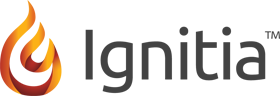 Privacy Points for Teachers(Adapted from the Privacy Policy and Terms of Use / Service) *Please refer to your schools individualized terms of use on your login page.The Service contains (or may send you through or to) links to other websites ("Third Party Sites") as well as articles, photographs, text, graphics, pictures, designs, music, sound, video, information, applications, software, and other content or items belonging to or originating from third parties ("Third Party Content"). AOP does not check such Third Party Sites and Third Party Content for accuracy, appropriateness, or completeness and AOP is not responsible for any Third Party Sites accessed through use of the Service. You represent, warrant, and agree that no materials of any kind submitted through your account or otherwise created, used, posted, transmitted, or shared by you or others through you, on or through the Service will violate or infringe upon the rights of any third party, including copyright, trademark, privacy, publicity, or other personal or proprietary rights; or contain libelous, defamatory, or otherwise unlawful material.You are solely responsible for the profiles (including any name, image, or likeness), messages, notes, text, information, listings, and other content that you upload, publish, or display on or through the Service ("User Content"). You understand and agree that AOP may, but is not obligated to, review and may delete or remove (without notice) any User Content in its sole discretion, for any reason or no reason, including User Content that in AOP's sole judgment violates this Agreement or which might be offensive, illegal, or that might violate the rights, harm, or threaten the safety of users or others.You shall not use the Teacher Authoring Tool to create any materials which infringe any proprietary rights of any party or defames, slanders, or libels any party, or any content that AOP deems in its sole discretion to be harmful, threatening, unlawful, defamatory, infringing, abusive, inflammatory, harassing, vulgar, obscene, fraudulent, invasive of privacy or publicity rights, hateful, or racially, ethnically, or otherwise objectionable, or otherwise violates any law of the United States or the jurisdiction in which you reside. AOP shall retain all right, title, and interest in and to all materials originally provided as part of the Service. You shall not own any right, title, or interest in or to any material created through the use of the Teacher Authoring Tool nor may you rent, lease, sell, assign, transfer, re-license, sub-license, convey, gift, or otherwise dispose of any material created through the use of the Teacher Authoring Tool.
AOP institutes the terms of this privacy policy ("Privacy Policy") to ensure that Users' personally identifiable information ("PII") is maintained in a safe, secure, and responsible manner. This policy does not apply to information that AOP may collect outside the use of the Service, such as over the phone, by fax, or through conventional mail. All children's educational records are protected as required by the Family Educational Rights and Privacy Act (FERPA), the Children's Online Privacy Protection Act (COPPA), and other applicable federal and state laws.AOP may collect PII for purposes of administering educational programs, to improve the content of the Service and AOP services, or for other commercial purposes. The only PII collected from you has been voluntarily submitted and provided to AOP through your use of the Service, in response to surveys, or in response to other requests for information.The types of information that AOP may collect include but are not limited to: name, address, email address, services requested, student registration and enrollment information, and background information.AOP maintains all student data, student educational information, and student files as confidential in order to protect the privacy of students and schools. Strict security procedures ensure that student and school files and information are not disclosed to unauthorized parties.AOP reserves the right to use "cookies" to personalize the online experience.AOP reserves the right to collect and log non-personal information related to your use of the Service.AOP reserves the right to share PII with affiliated companies and third parties. You can request that your PII not be shared with independent third parties by making a request in writing to the address listed.  Alpha Omega Publications, Inc. / Attn: Legal Department/ 300 North McKemy Ave./ Chandler, AZ 85226AOP reserves the right to contact you for any reason related to the Service in AOP's sole discretion and without any opt-out option.AOP reserves the right to disclose PII if required to do so by law or under the belief that such action is necessary to (a) comply with the law or with a legal process, (b) protect against misuse or unauthorized use of the Service, (c) enforce the terms of this Agreement, or (d) protect the personal safety or property of other users, the public, or AOP employees.Any questions regarding Ignitia Privacy Policy, please contact:Alpha Omega Publications, Inc.Attn: Legal Department300 North McKemy Ave.Chandler, AZ 85226